Диспансеризация учащихся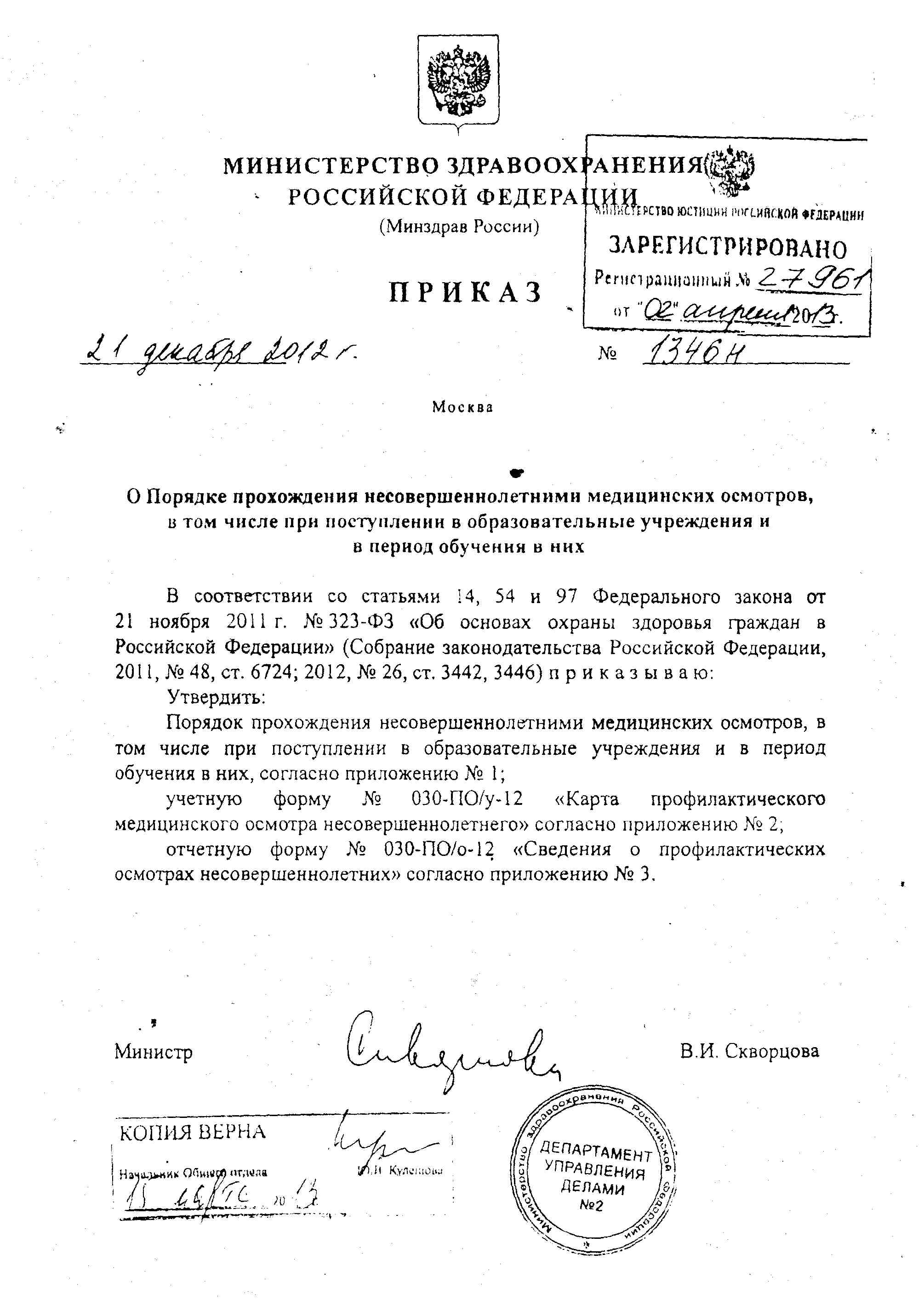 Согласие на медицинский осмотр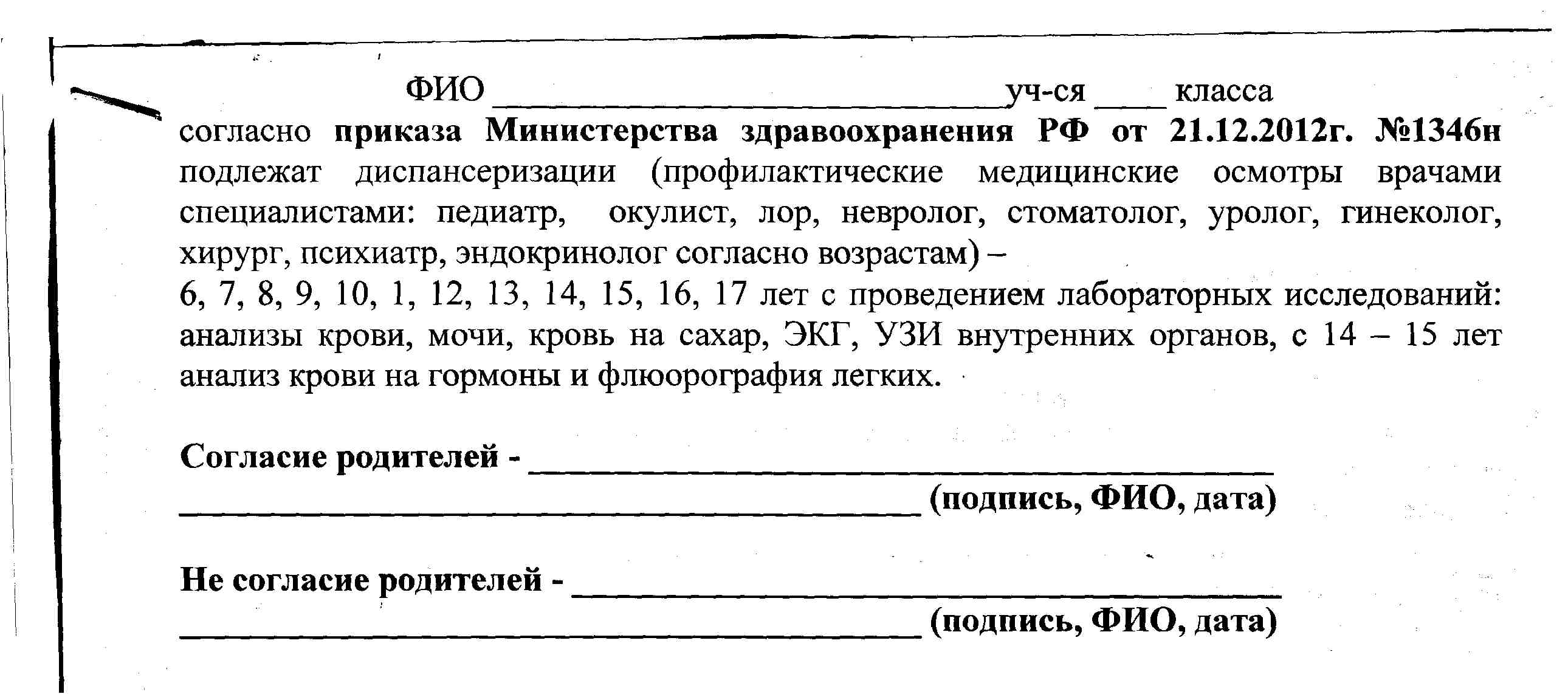 5 летПедиатрОбщий анализ крови5 летДетский хирургОбщий анализ мочи6 летПедиатрОбщий анализ крови6 летНеврологОбщий анализ мочи6 летОфтальмологИсследование уровня глюкозы в крови6 летДетский стоматолог7 летПедиатрОбщий анализ крови7 летНевролог Детский хирургДетский стоматолог Травматолог-ортопедОбщий анализ мочиИсследование уровня глюкозы в кровиУльтразвуковое исследование органов брюшной полости, сердца,щитовидной железы и органов репродуктивной сферы7 летОфтальмолог Оториноларинголог Психиатр детский Акушер-гинекологЭлектрокардиография7 летДетский уролог-андролог8 летПедиатрОбщий анализ крови8 летОбщий анализ мочи8 летИсследование уровня глюкозы в крови9 летПедиатрОбщий анализ крови9 летОбщий анализ мочи9 летИсследование уровня глюкозы в крови10 летПедиатрОбщий анализ крови10 летНевролог Детский хирург Детский стоматолог Детский эндокринолог Травматолог-ортопед Офтальмолог Оториноларинолог Психиатр детскийОбщий анализ мочиОбщий анализ калаЭлектрокардиографияИсследование уровня глюкозы в крови11 летПедиатр Детский хирургОбщий анализ крови Общий анализ мочи11 летОфтальмологИсследование уровня глюкозы в крови                   12 летПедиатрОбщий анализ крови12 летАкушер-гинеколог Детский уролог-андрологОбщий анализ мочи13 летПедиатрОбщий анализ крови Общий анализ мочиИсследование уровня глюкозы в крови14 летПедиатрДетский стоматологДетский уролог-андрологДетский эндокринологНеврологОфтальмологОториноларингологАкушер-гинекологПсихиатр подростковыйОбщий анализ кровиОбщий анализ мочиИсследование уровня глюкозы в кровиУльтразвуковое исследование органов брюшной полости, сердца, щитовидной железы и органов репродуктивной сферыЭлектрокардиографияИсследования уровня гормонов в крови (пролактин,фолликулостимулирующий гормон, лютеинизирующий гормон,эстрадиол, прогестерон, тирсотропный гормон, трийодтиронин,тироксин, соматотропный гормон, кортизол, тестостерон)****15 летПедиатр Детский хирург Детский стоматолог Детский уролог-андролог Детский эндокринолог НеврологТравматолог-ортопед Офтальмолог Оториноларинголог Акушер-гинеколог Психиатр подростковыйОбщий анализ кровиОбщий анализ мочиИсследование уровня глюкозы в кровиЭлектрокардиографияФлюорография легких16 летПедиатр Детский хирург Детский стоматолог Детский уролог-андролог Детский эндокринолог НеврологТравматолог-ортопед Офтальмолог Оториноларинголог Акушер-гинеколог Психиатр подростковыйОбщий анализ кровиОбщий анализ мочиИсследование уровня глюкозы в кровиЭлектрокардиографияФлюорография легких